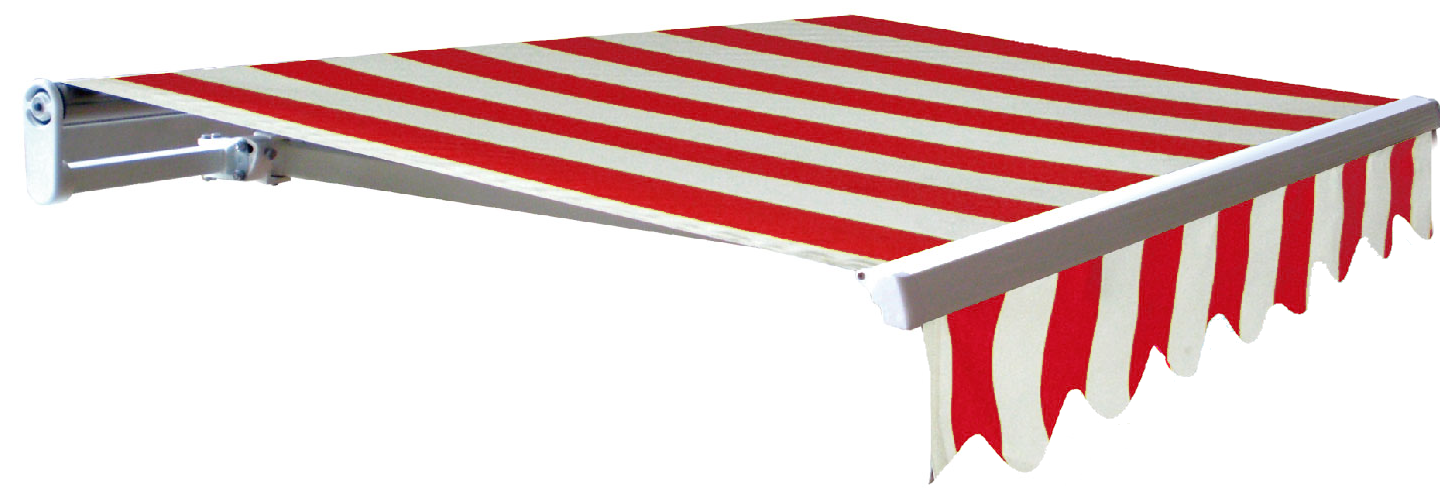 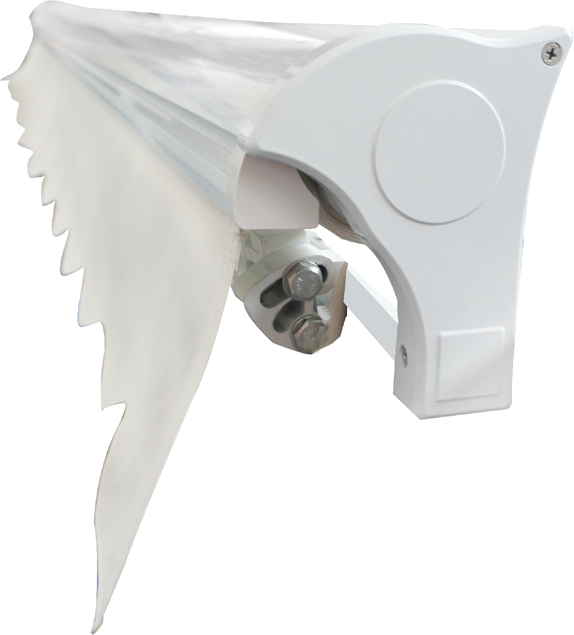 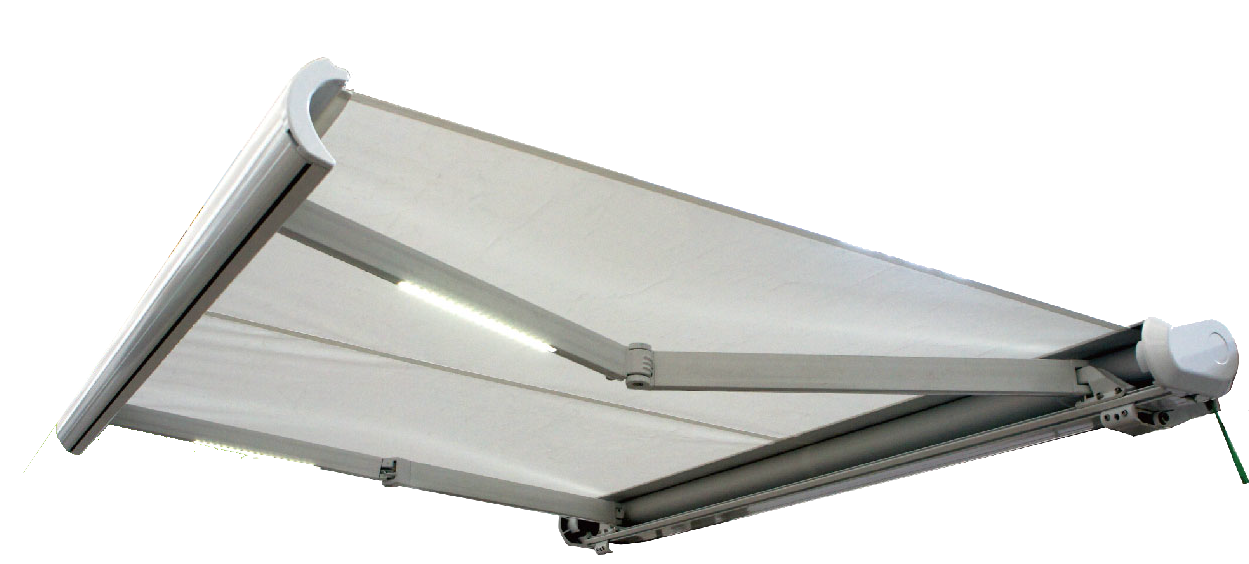 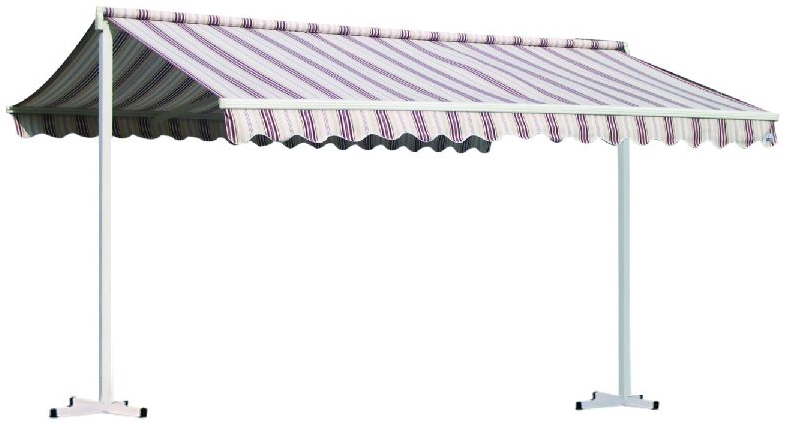 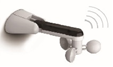 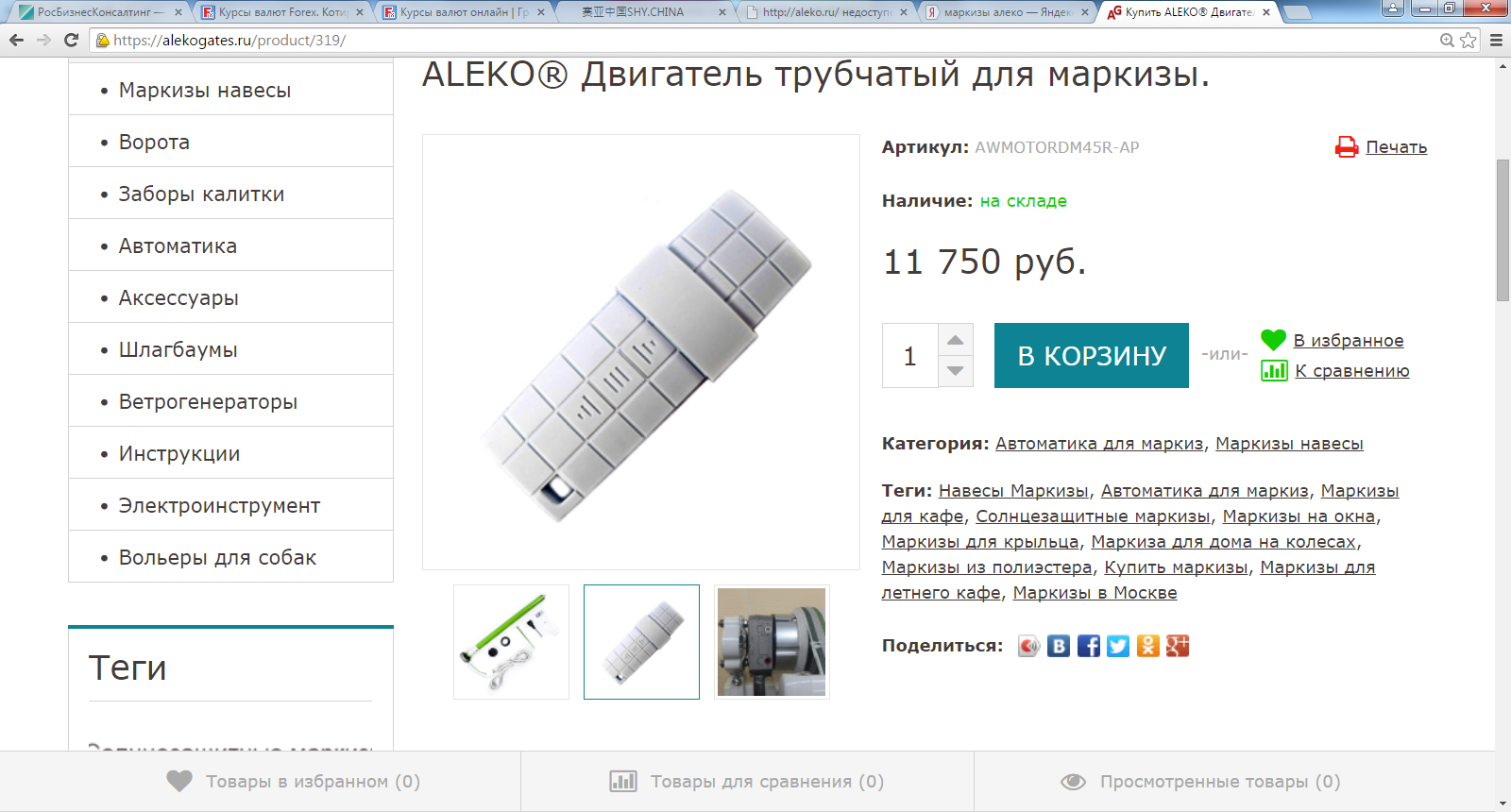 Предлагаем Вашему вниманию высококачественную продукцию Японского производителя от компании Тент-студияНеуступая качеством узлов, ткани и сборки ведущим европейским производителям, маркизы Японской компании значительно доступнее по стоимости. Кроме того они уже на нашем складе, в самых популярных размерах и цветах.Теперь МАРКИЗЫ ДОСТУПНЫ ВСЕМ и КАЖДОМУТеперь НЕ НАДО НЕДЕЛЯМИ ЖДАТЬ их ИЗГОТОВЛЕНИЕ или ДОСТАВКУТеперь НЕ НАДО БОЯТЬСЯ что ВАМ привезут не то что ВЫ ХОТЕЛИПРОСТО ПОСМОТРИТЕ маркизы на нашем складе и КУПИТЕ себе МЕЧТУ!!!Открытые МАРКИЗЫУправление 1:	Ручное, слева Управление 2:	Ручное + Двигатель + Пульт дистанционного управленияПолуКассетные МАРКИЗЫКассетные МАРКИЗЫ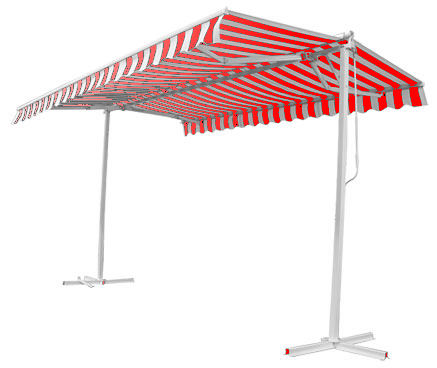 Террасные Открытые и ПолуКассетные МАРКИЗЫТип: 	RS-91 – террасная открытая, ткань полиэстровая	RS-92 – террасная полукассетная, ткань акриловаяУПРАВЛЕНИЕ 	Р/ЛВОЛАН 		ВолнаКРЕНК		1,5м ВНИМАНИЕ!!! Цветовые Решения:Все цены в в Российских Рублях!!!ТИПВОЛАНКРЕНКУПРАВЛЕНИЕЦВЕТТКАНЬRS-21  Волна1,5мРучное/Ручное+Двигатель+ПДУSH-020ПолиэстрШирина см.200295350395450495550595Вынос см.150250300300300350350350Цена , ₽30 00036 50045 000/65 00050 000/70 00055 000/75 00065 000/85 00080 000/100 00085 000/105 000ТИПВОЛАНКРЕНКУПРАВЛЕНИЕЦВЕТТКАНЬRS-21Волна1,5мРучное/Ручное+Двигатель+ПДУA3004, A1017АкрилШирина см.295450350395450495550595Вынос см.250150300300300350350350Цена , ₽48 00057 50061 500/81 50067 500/87 50076 000/96 00091 000/111 5000111 000/131 000117 000/137 000ТИПВОЛАНКРЕНКУПРАВЛЕНИЕЦВЕТТКАНЬRS-63Волна1,5мРучное/Ручное+Двигатель+ПДУA1123A1017АкрилШирина см.350395450Вынос см.300300300Цена , ₽65 000/85 00070 000/90 00080 000/100 000ТИПВОЛАНКРЕНКУПРАВЛЕНИЕЦВЕТТКАНЬRS-50нет1,5мРучное+Двигатель+ПДУA3003A1017АкрилШирина см.350400450500550580Вынос см.300350350350350350Цена , ₽135 000151 000163 000181 000202 000212 000Ширина см.300400Вынос см.300400RS-91, цвет SH-016 (полиэстер)              Цена, ₽52 00086 000RS-92, цвет А1017  (акрил)                      Цена, ₽76 000123 000Все МАРКИЗЫ в комплектации с Дистанционным Пультом Управления рекомендуем дополнительно оснастить Метеостанцией с датчиком ветра, света и дождяЦена , ₽12 000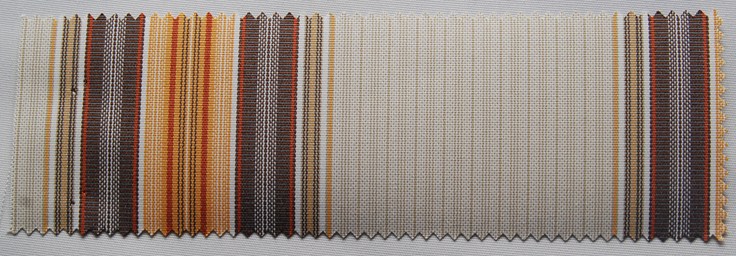 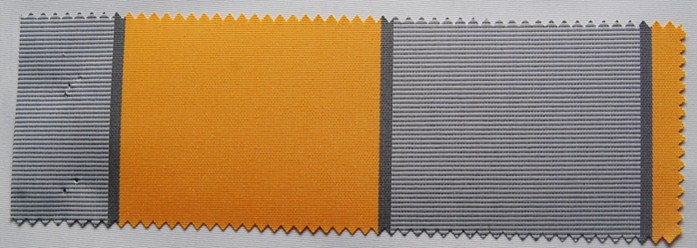 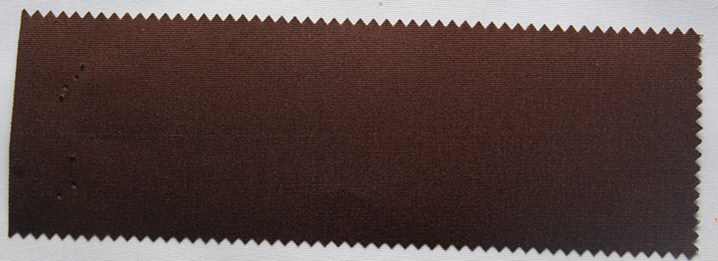 SH-020 (Полиэстер)A3004 (Акрил)A1017 (Акрил)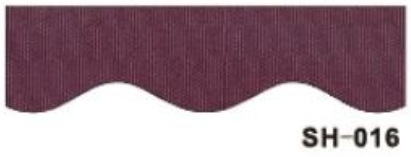 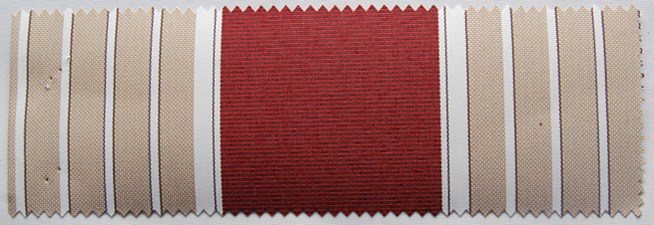 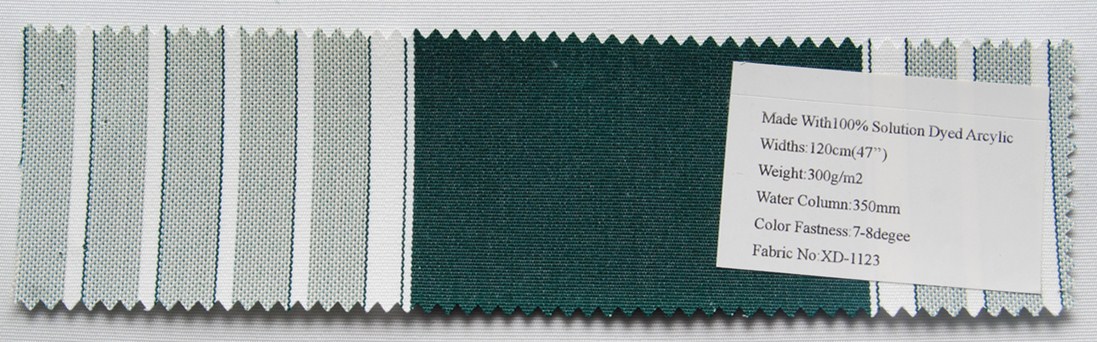 SH-016 (Полиэстер)A3003 (Акрил)A1123 (Акрил)